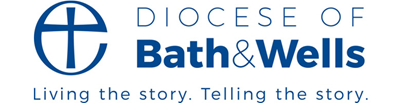 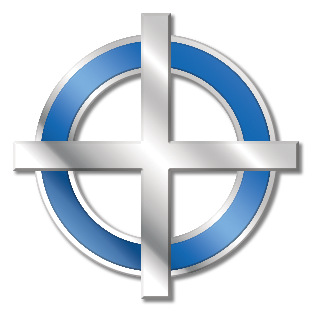 READERS’ MINISTRY SPECIFICATION AGREEMENTReaders and their Incumbents should have a common understanding of the nature of the work that the Reader will undertake in the parish, or in the wider church, how that activity is to be supported and reviewed, and how it relates to the mission of the Church and parish as a whole. Before a review meeting between the Reader and Incumbent, the Reader should use the following schedule to list her/his regular parish-based and other Church activities. It is hoped that by working through this form, the Reader and Incumbent will be able to come to a mutually agreed understanding or "Agreement" about the ministry to be undertaken. Care needs to be taken that the Reader is not overburdened, but at the same time there is scope for growth and development of skills and gifts. Time for rest and refreshment (possibly including sabbatical periods) should be provided for. While the Reader is licensed to the Benefice, their licence also authorises them to work across the Diocese (with the assent of the Incumbent of each Benefice that is visited). However, the Reader should not accept appointments outside the ‘home’ Benefice without first ensuring that they will not clash with any commitments within that Benefice.When this form has been completed, the Reader and the Incumbent should each keep a copy, and a further copy should be returned to the Archdeaconry Warden. Ideally this should be reviewed annually but MUST be revised as necessary prior the Reader’s five-year review.Please feel free to use extra space, or expand the form, as necessaryMINISTRY REVIEW APPENDIX 1 – GENERAL DETAILS Signature of Incumbent: 	Date:Signature of Reader: 	Date:MINISTRY REVIEW APPENDIX 2 – ANALYSIS OF MINISTRY TO BE UNDERTAKENThis appendix aims to identify activities which will be undertaken by the Reader in any future 12-month period.Please list all ‘church’ activities which the Reader is anticipated to undertake in the local Benefice, Deanery and Diocese, including those that are not strictly within the Reader’s traditional role description. These are estimates, they are not contractual obligations, rather they are a reflection of what the Reader may be asked, and is willing, to do. Please note that the object of this form is to be realistic, to both the Reader and the Incumbent, as to the demands of, and opportunities presented by, the Reader’s anticipated ministry.There are NO minimums or maximums, and NO rights or wrongs; rather it is intended to create an agreed understanding of what might happen and to represent a Reader’s potential activity within their local Benefice.All answers are firmly subject to the principle of ‘Deus Vult’, ‘as God wills it’.Please expand the form as much as you need.Signature of Incumbent: 	Date:Signature of Reader: 	Date:Name:Church RoleChurch RoleBenefice:Incumbent: Date of last 5-year review:Top 3 primary areas of work, eg Leading worship / Preaching / Funeral ministry / Fresh Expressions / Children & Young People / etc: SafeguardingSafeguardingDate of most recent DBS check for parish ministry: Safeguarding training in the last three years - list courses and dates:Rest and RefreshmentRest and RefreshmentAgreed periods of time when the Reader will not be expected to take part in church / parish activities, eg school holidays / half terms / month of August / etcAgreed sabbatical period, if any; state the anticipated duration and when it may happen Training and DevelopmentTraining and DevelopmentTraining and supportThe Diocese is committed to providing training on an ongoing basis, and hope the Reader will feel able to approach the PCC for funding for any conferences, retreats, or courses that will support the Reader’s ministry. The Diocese would expect the Reader to normally attend the Diocesan Annual Reader Day in October plus other conferences, retreats or courses as needs are identified and scheduling allows.Have any areas for development been identified that would be beneficial in the pursuit of long-term goals? Review and SupportReview and SupportWho reviews the Reader’s ministry and how often? This may be the Incumbent, or another member of the Ministry Team, or the Area Dean or . . . . . Does the Reader have a formal support group in the parish? If so, who is in it and how does it meet?Are there any bespoke Benefice specific arrangements re Reader support in place?Looking to the futureLooking to the futureAre there any concerns, issues or observations that have been identified by the Reader that he/she would like recorded? If so, please specify them.Are there any concerns, issues or observations that have been identified by the Incumbent that he/she would like recorded? If so, please specify them.Decisions for future: Proposed date for next ministry review meeting: ActivityNumber of occurrences per annum‘Traditional’ Reader Ministry within the Benefice ‘Traditional’ Reader Ministry within the Benefice Leading worship, but not preaching, with a primarily adult audiencePreaching / ‘reflecting’ on God’s word, including leading worship where applicableSchool Assemblies / OTB / other CYP (children & young people) focused activities as a teacher / missioner / worship leaderLead or be involved in pioneering work, eg Fresh or New Expressions other than CYPInvolvement in House Groups / Bible Study / similar as either leader or participantPastoral visits to individuals, incl Home CommunionPastoral visits to care homes incl worship and / or Home CommunionFunerals, including interment where appropriateBurial of AshesAny other duties that may be reasonably agreed between the Reader and Incumbent‘Traditional’ Reader Ministry outside the Benefice‘Traditional’ Reader Ministry outside the BeneficeLeading worship, but not preaching, with a primarily adult audiencePreaching / ‘reflecting’ on God’s word, including leading worship where applicableSchool Assemblies / OTB / other CYP (children & young people) focused activities as a teacher / missioner / worship leaderLead or be involved in pioneering work, eg Fresh or New Expressions other than CYPInvolvement in House Groups / Bible Study / similar as either leader or participantPastoral visits to individuals, incl Home CommunionPastoral visits to care homes incl worship and / or Home CommunionFunerals, including interment where appropriateBurial of AshesOther Benefice/Parish RolesOther Benefice/Parish RolesPCC meetingsMinistry Team meetingsSchool work and visits such as Governor’s meetings, to provide reading assistance, and other non-worship activitiesChurch offices, eg Churchwarden, PSO, Treasurer, etc – estimate the total amount of time this takes per annumHours paAny other duties that may be reasonably agreed between the Reader and IncumbentDeanery/Diocesan Roles Deanery/Diocesan Roles Deanery Synod meetingsOther Deanery meetings / activitiesDiocesan Synod meetingsOther Diocesan meetings / activities